July 2022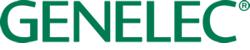 ***FOR IMMEDIATE RELEASE***Press ReleaseLa Casamurada expands its recording arsenal with Genelec ‘The Ones’ Monitors Penedès, Spain, July 2022… La Casamurada has expanded its monitoring capabilities with a pair of The Ones 8361 three-way coaxial monitors. The residential studio has built its reputation on delivering a unique experience for artists that draws on all the acoustic benefits of its historic location, while also offering a thoroughly modern technical environment.The studio itself is located in the former wine cellar at the base of a defensive tower in a 12th century fortified farmhouse. In 2007, Jesús Rovira, bassist and composer for legendary Catalan rock band Lax ‘n’ Busto, decided that the acoustics made the cellar perfect for recording, and set about creating a space that would give musicians everything they need from a residential studio, while also respecting the original fabric of the building.“We use the new 8361s for recording – their primary use – and mixing,” explains Rovira. “We’re very satisfied with their performance; in fact, all the engineers who have been in the studio since the 61s were purchased have been very pleased, and have told me so in no uncertain terms!”The flagship of The Ones series, the 8361 monitors were created to offer an exceptionally wide dynamic range, unrivalled directionality and imaging, and an SPL of 118 dB, providing true reference monitoring even at longer listening distances. The 8361 promotes faster and more consistent decision making, and also allows users to work reliably on longer sessions – because unnatural imaging, a main contributor to listener fatigue, is minimised.“These new Genelec monitors tell you crystal clear what’s going on and how to resolve it in your recordings and mixes,” says Rovira. “The feeling of stereo and 3D depth is beautiful.”To get the most out of its new system, La Casamurada also took advantage of the calibration capabilities of Genelec’s GLM loudspeaker manager software. To achieve the best results, Rovira worked with Roberto López from Audio-Technica, Genelec’s distributor in Spain, to ensure that the monitors were optimised perfectly for the acoustics of the room. “The GLM software is very useful and adept at correcting flaws in the environment in which you are going to use it,” states Rovira. “The acoustic treatment in the room is excellent, so once we’d analysed the system’s performance with GLM all that was required was some very minor adjustment in the LF region below 100 Hz,” adds López. “Overall, the response is smooth and flat, and this combination of an excellent room and a great pair of monitors really does produce mixes you can trust. Jesús is planning to move the 8361s from the console meter bridge to floor stands, and then all that’s required is a simple re-calibration. The flexibility that GLM gives you makes life so easy!” The new monitoring system has been called into action for numerous sessions in the first few months since the addition of the 8361s. The artists that have benefitted from the new set-up include Ciudad Jara, with the Santos and Fluren production team, Despistaos with Tato Latorre, a jazz production with the Joan Claver Trio, Los Telepáticos with Ricky Falkner and Jordi Mora, and Mi Capitán, a band that includes members of Standstill, Egon Soda and Love of Lesbian."I’m very happy with these monitors,” concludes Rovira. “In fact, I've already recommended them to quite a few people. Everything seems to indicate that it’s been a good investment.”For more information please visit www.genelec.com***ENDS***About Genelec Since the founding of Genelec in 1978, professional audio monitoring has been at the core of the business. An unrivalled commitment to research and development has resulted in a number of industry firsts and established Genelec as the industry leader in active monitors. Over 40 years later Genelec monitoring products remain true to the original philosophy, offering reliability, neutral sound reproduction regardless of size, as well as the ability to adapt to the acoustic conditions of the listening environment. Genelec customers receive paramount support in the field, from acoustical advice and calibration services to technical service and long product life span. Buying a Genelec product is a secure long-term investment in outstanding and reliable audio monitoring.For press information, please contact: Howard Jones, Genelec Oy Tel: +44 (0)7825 570085 email: howard.jones@genelec.com 